Battle for the Belt 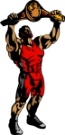 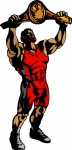 Waverly Wrestling Advanced Wrestling TournamentLOCATION: Waverly High School, 1 Frederick St. Waverly, NY 14892 (Please do NOT send registrations here)DATE: January 16th, 2021 INDIVIDUAL REGISTRATION: Log on to https://www.trackwrestling.com/registration/TW_Register.jsp?tournamentGroupId=200159132 for registration. ONLY ONLINE REGISTRATIONS ACCEPTED. No Refunds. Only 1 division allowed. Registration Cut off 1/15/21.TEAM REGISTRATION: Coaches, email team roster to Coach Aronstam, at anaronstam@gstboces.org, and make checks payable to “Waverly Wrestling Club.” Turn in payment when you arrive at the tournament. TIMES: Doors open at 7:00 A.M. Wrestling starts at 9:30 A.M ENTRY FEE: $30.00 per wrestler, payable at online registration. ADMISSION: Adults $5.00 Students $3.00 Pre-School and Senior Citizens – FREE DIVISIONS: NO WEIGHT ALLOWANCE- AGE AS OF January 16th, 20216 & Under 39-43-47-52-56-61-HWT 7 & 8 45-50-54-59-64-69-75-81-87-HWT 9 & 10 55-60-66-72-79-85-93-102-112-HWT 11 & 12 72-78-85-92-99-106-113-120-128-136-145-HWT RULES: DOUBLE ELIMINATION Period times are 1-1-1. Overtime rules (1 min SV, 2- 30 Sec TB, then UTB) WEIGH INS: HONOR WEIGH-INS, to reduce traffic due to health department regulations  AWARDS: CHAMPION BELT & T-SHIRT for 1st place finisher. T-shirts for 2nd-4th place finishers CONCESSIONS: Food, Beverages and snacks will be provided all day Name: ______________________ Birth Date: ______________ Division: _____ Age:________  Actual Weight:_________ Last Year Record: Wins ________ Losses _______ Years Exp ______  Address: ________________________________________ State:______ Zip:________  Phone: _______________________ Team (Club) ________________________________ I certify the  above information is correct and that the participant is covered by either school insurance or a family  health plan. I hereby release any and all rights and claims for damage I may have against the Waverly  Wrestling Club, Waverly Central Schools, officers and employees, tournament committees and officials and referees from any and all liability for any injury suffered by myself or the wrestler directly  or indirectly as a result of this tournament.  Parent/Guardian Signature: _____________________________________Date: _____________